Name: _____________________________							Period: _______Document-Based Questions: QR Code ActivityDocument-Based Question#1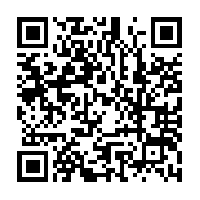 Document-Based Question#2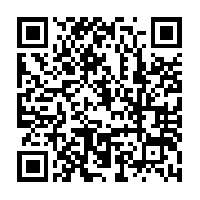 Document-Based Question#3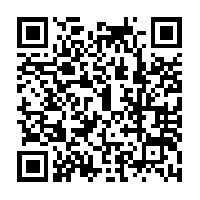 Document-Based Question#4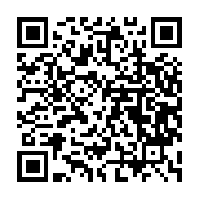 Document-Based QuestionQuestions & Response#1Link to documentWith which country is Madison encouraging war?  What are two main reasons Madison cites for pursuing war.  In this excerpt, the reason for war most described by Madison is known as ____________.#2Link to documentFor how long did the War of 1812 last?   The Mexican-American War lasted about as long as which other war?  What is the difference in year(s) and month(s) between the longest major American war and the shortest major American war? #3Link to documentWhat reassurances does Senator Benton give to those considering going to Oregon?  Who does Senator Benton refer to in lines 7-8?  What does Senator Benton believe is the “road to India?”#4Link to documentMost people living in California in 1848 belonged to which group?Why were so many people of Hispanic descent living in California in 1848?  Why would “Other groups” become the fastest growing group after the discovery of fold in California?